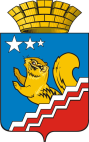 Свердловская областьГЛАВА ВОЛЧАНСКОГО ГОРОДСКОГО ОКРУГАпостановление31 мая 2018 г.	      	                                     	                                         № 235г. ВолчанскОб утверждении порядка проведения проверок по оценке готовности теплоснабжающих, теплосетевых организаций, потребителей тепловой энергии и жилищного фонда Волчанского городского округа к отопительному периоду 2018/2019 года, программы проведения проверок готовности теплоснабжающих организаций, теплосетевых организаций, потребителей тепловой энергии, жилищного фонда Волчанского городского округа к отопительному периоду 2018/2019 годаВ целях контроля за подготовкой теплоснабжающих организаций, теплосетевых организаций, потребителей тепловой энергии и жилищного фонда Волчанского городского округа к работе, а также оценки готовности к отопительному периоду 2017/2018 года,ПОСТАНОВЛЯЮ:Утвердить порядок проведения проверок по оценке готовности теплоснабжающих, теплосетевых организаций, потребителей тепловой энергии и жилищного фонда Волчанского городского округа к отопительному периоду 2018/2019 года (Приложение № 1).Утвердить программу проведения проверок готовности теплоснабжающих организаций, теплосетевых организаций, потребителей тепловой энергии и жилищного фонда Волчанского городского округа к отопительному периоду 2018/2019 года (Приложение № 2).Настоящее постановление опубликовать в муниципальной газете «Волчанские вести» и разместить на официальном сайте Волчанского городского округа в сети Интернет www. volchansk-adm.ru.Контроль за исполнением настоящего постановления оставляю за собой.Глава городского округа                                                                    А.В. Вервейн	Приложение № 1	к постановлению главы	Волчанского городского округа	от 31.05.2018 года № 235ПОРЯДОК ПРОВЕДЕНИЯ ПРОВЕРОК ПО ОЦЕНКЕ ГОТОВНОСТИ ТЕПЛОСНАБЖАЮЩИХ, ТЕПЛОСЕТЕВЫХ ОРГАНИЗАЦИЙ, ПОТРЕБИТЕЛЕЙ ТЕПЛОВОЙ ЭНЕРГИИ И ЖИЛИЩНОГО ФОНДА ВОЛЧАНСКОГО ГОРОДСКОГО ОКРУГА К ОТОПИТЕЛЬНОМУ ПЕРИОДУ 2018/2019 ГОДА.1. Проверки готовности к отопительному периоду осуществляется комиссией по проведению проверки готовности к работе в осенне-зимний период (далее - Комиссия), состав которой утвержден постановлением главы  Волчанского городского округа от 31 мая 2018 года № 236.Работа комиссии осуществляется в соответствии с программой проведения проверки готовности к отопительному периоду (далее – программа), утверждаемой главой Волчанского городского округа, в которой указываются:– объекты, подлежащие проверке;– сроки проведения проверки;– документы, проверяемые в ходе проведения проверки.В состав комиссии включаются представители администрации Волчанского городского округа, предприятий и учреждений Волчанского городского округа.В целях проведения проверок потребителей тепловой энергии в состав комиссии могут включаться по согласованию:1) представители Федеральной службы по экологическому, технологическому и атомному надзору и жилищной инспекции.2) представители единой теплоснабжающей организации в системе теплоснабжения, а также организации, к тепловым сетям которой непосредственно подключены теплопотребляющие установки потребителей тепловой энергии.2. При проверках комиссиями проверяется выполнение требований, установленных главами III – V Правил оценки готовности к отопительному периоду, утвержденными приказом Минэнерго России от 12.03.2013 года          № 103 (далее – требования по готовности). Проверки выполнения теплосетевыми и теплоснабжающими организациями требований, установленных настоящему Порядку, осуществляется комиссией на предмет соблюдения соответствующих обязательных требований, установленных техническими регламентами и иными нормативными правовыми актами в сфере теплоснабжения. В случае отсутствия обязательных требований технических регламентов или иных нормативных правовых актов в сфере теплоснабжения в отношении требований, установленных настоящими Правилами, комиссия осуществляет проверку соблюдения локальных актов организаций, подлежащих проверке, регулирующих порядок подготовки к отопительному периоду.В целях проведения проверок комиссия рассматривает документы, подтверждающие выполнение требований по готовности, а при необходимости – проводит осмотр объектов проверки.3. Результаты проверок оформляются актом проверки готовности к отопительному периоду (далее – акт), который составляется не позднее одного дня с даты завершения проверки, согласно приложению № 3 к настоящему Порядку.В акте содержатся следующие выводы комиссии по итогам проверок:– объект проверки готов к отопительному периоду;– объект проверки будет готов к отопительному периоду при условии устранения в установленный срок замечаний к требованиям по готовности, выданных комиссией;– объект проверки не готов к отопительному периоду.4.При наличии у комиссии замечаний к выполнению требований по готовности или при невыполнении требований по готовности к акту прилагается перечень замечаний (далее – Перечень) с указанием сроков их устранения.5. Паспорт готовности к отопительному периоду (далее – Паспорт) составляется согласно приложению № 4 к настоящим Порядку и выдается главой Волчанского городского округа, образовавшим комиссию, по каждому объекту проверок в течение 15 дней с даты подписания акта в случае, если объект проверки готов к отопительному периоду, а также в случае, если замечания к требованиям по готовности, выданные комиссией, устранены в срок, установленный Перечнем.6. Сроки выдачи Паспортов определяются главой Волчанского городского округа в зависимости от особенностей климатических условий, но не позднее 15 сентября – для потребителей тепловой энергии, не позднее 1 ноября – для теплоснабжающих и теплосетевых организаций, не позднее 15 ноября – для муниципальных образований.7. В случае устранения указанных в Перечне замечаний к выполнению (невыполнению) требований по готовности в сроки, установленные в пункте 6 настоящего Порядка, комиссией проводится повторная проверка, по результатам которой составляется новый акт.8. Организация, не получившая по объектам проверки паспорт готовности до даты, установленной пунктом 4 настоящих Правил, обязана продолжить подготовку к отопительному периоду и устранение указанных в Перечне к акту замечаний к выполнению (невыполнению) требований по готовности. После уведомления комиссии об устранении замечаний к выполнению (невыполнению) требований по готовности осуществляется повторная проверка. При положительном заключении комиссии оформляется повторный акт с выводом о готовности к отопительному периоду, но без выдачи паспорта в текущий отопительный период.	Приложение № 2	к постановлению главы	Волчанского городского округа	от 31.05.2018 года № 235ПРОГРАММА ПРОВЕДЕНИЯ ПРОВЕРОК ГОТОВНОСТИ К ОТОПИТЕЛЬНОМУ ПЕРИОДУ 2018/2019 ГОДАОбъекты, подлежащие проверке:Перечень социально-значимых объектов - потребителей тепловой энергии Волчанского городского округаМуниципальное бюджетное общеобразовательное учреждение дополнительного образования дом детского творчества (МКОУ ДО ДДТ).Муниципальное бюджетное образовательное учреждение дополнительного образования Волчанская детская музыкальная школа (МБОУ ДО ВДМШ).Муниципальное бюджетное образовательное учреждение дополнительного образования детская - юношеская спортивная школа (МБОУ ДО ДЮСШ).Муниципальное автономное общеобразовательное учреждение средняя общеобразовательная школа № 23 (МАОУ СОШ № 23).Муниципальное автономное общеобразовательное учреждение средняя общеобразовательная школа № 26 (МАОУ СОШ № 26).Государственное бюджетное учреждение здравоохранения Свердловской области «Волчанская городская больница» (ГБУЗ СО «ВГБ»).Государственное бюджетное учреждение здравоохранения Свердловской области «Свердловская областная клиническая психиатрическая больница» филиала «Северная психическая больница».Муниципальное автономное учреждение культуры «Культурно-досуговый центр» Волчанского городского округа (МАУК «КДЦ»).Муниципальное бюджетное дошкольное общеобразовательное учреждение детский сад общеразвивающего вида № 1 (МБДОУ д/с № 1).Муниципальное бюджетное дошкольное образовательное учреждение детский сад комбинированного вида № 4 (МКДОУ д/с № 4).Государственное бюджетное учреждение социального обслуживания населения Свердловской области «Комплексный центр социального обслуживания населения г. Волчанска (ГБУ СОН СО «КЦСОН»).Филиал Государственного  автономного профессионального образовательного учреждения Свердловской области «Карпинский машиностроительный техникум» (ГАПОУ СО «КМТ»).Перечень потребителей тепловой энергии Волчанского городского округаОбщество с ограниченной ответственностью ООО «Коммунальщик» (ООО «Коммунальщик») - 13 МКД;Общество с ограниченной ответственностью ООО «Коммунальщик - 2» (ООО «Коммунальщик 2») - 87 МКД;Общество с ограниченной ответственностью ООО «Комплекс-Север» (ООО «Комплекс-Север») - 137 МКД;Муниципальное унитарное предприятие «Водоканал» (МУП «Водоканал».Перечень теплоснабжающих и теплосетевых организаций Волчанского городского округа	1. Муниципальное унитарное предприятие «Волчанский теплоэнергетический комплекс» (МУП «ВТЭК») – газовая котельная южной части г. Волчанска и тепловые сети к ней, угольная котельная пос. Вьюжный и тепловые сети к ней.	2. Волчанский механический завод – филиал ОАО «НПК «Уралвагонзавод» им. Ф.Э. Дзержинского (ВМЗ) – газомазутная котельная северной части г. Волчанска и тепловые сети к ней на территории Волчанского механического завода и до границы с Насосной станцией теплоснабжения ООО «Север».	3. Общество с ограниченной ответственностью «Север» (ООО «Север») – насосная станция теплоснабжения, центральный тепловой пункт, тепловые сети северной части г. Волчанска.Сроки проведения проверок – с 03.09.2018 по 13.09.2018, в соответствии с утвержденными графиками проверок межведомственных комиссий по оценке готовности теплоснабжающих организаций, теплосетевых организаций и жилищного фонда Волчанского городского округа к отопительному периоду 2018/2019 года, межведомственных комиссий по оценке готовности потребителей – объектов социального назначения Волчанского городского округа, проверок межведомственных комиссий по оценке готовности объектов – предприятий – потребителей Волчанского городского округа.Документы, проверяемые в ходе проведения проверки:Перечень документации по готовности к отопительному периоду для теплоснабжающих и теплосетевых организаций1) соглашение об управлении системой теплоснабжения, заключенного в порядке, установленном Законом о теплоснабжении;2) справка о готовности к выполнению графика тепловых нагрузок, поддержанию температурного графика, утвержденного схемой теплоснабжения;3) справка о соблюдение критериев надежности теплоснабжения, установленных техническими регламентами;4) справка о наличие нормативных запасов топлива на источниках тепловой энергии;5) информация о функционировании эксплуатационной, диспетчерской и аварийной служб, а именно:укомплектованность указанных служб персоналом;обеспеченность персонала средствами индивидуальной и коллективной защиты, спецодеждой, инструментами и необходимой для производства работ оснасткой, нормативно-технической и оперативной документацией, инструкциями, схемами, первичными средствами пожаротушения;6) справка о проведении наладки принадлежащих тепловых сетей;7) справка об организации контроля режимов потребления тепловой энергии;8) информация об обеспечение качества теплоносителей;9) информация об организации коммерческого учета приобретаемой и реализуемой тепловой энергии;10) справка об обеспечении проверки качества строительства принадлежащих им тепловых сетей, в том числе предоставление гарантий на работы и материалы, применяемые при строительстве, в соответствии Законом о теплоснабжении;11) информация об обеспечении безаварийной работы объектов теплоснабжения и надежного теплоснабжения потребителей тепловой энергии, а именно:– готовность систем приема и разгрузки топлива, топливоприготовления и топливоподачи;– соблюдение водно-химического режима;– отсутствие фактов эксплуатации теплоэнергетического оборудования сверх ресурса без проведения соответствующих организационно-технических мероприятий по продлению срока его эксплуатации;– наличие утвержденных графиков ограничения теплоснабжения при дефиците тепловой мощности тепловых источников и пропускной способности тепловых сетей;– наличие расчетов допустимого времени устранения аварийных нарушений теплоснабжения жилых домов;– наличие порядка ликвидации аварийных ситуаций в системах теплоснабжения с учетом взаимодействия тепло-, электро-, топливо- и водоснабжающих организаций, потребителей тепловой энергии, ремонтно-строительных и транспортных организаций, а также органов местного самоуправления;– проведение гидравлических и тепловых испытаний тепловых сетей;– выполнение утвержденного плана подготовки к работе в отопительный период, в который включено проведение необходимого технического освидетельствования и диагностики оборудования, участвующего в обеспечении теплоснабжения;выполнение планового графика ремонта тепловых сетей и источников тепловой энергии;	– наличие договоров поставки топлива, не допускающих перебоев поставки и снижения установленных нормативов запасов топлива.	12) документы, определяющие разграничение эксплуатационной ответственности между потребителями тепловой энергии, теплоснабжающими и теплосетевыми организациями;	13) документ об отсутствии не выполненных в установленные сроки предписаний, влияющих на надежность работы в отопительный период, выданных уполномоченными на осуществление государственного контроля (надзора) органами государственной власти и уполномоченными на осуществление муниципального контроля органами местного самоуправления;	14) справка о работоспособности автоматических регуляторов при их наличии.	В отношении объектов по производству тепловой и электрической энергии в режиме комбинированной выработки проверяется только наличие документа о готовности к отопительному сезону, полученного в соответствии с законодательством об электроэнергетике.	К обстоятельствам, при несоблюдении которых в отношении теплоснабжающих и теплосетевых организаций составляется акт с приложением Перечня с указанием сроков устранения замечаний, относится несоблюдение требований, указанных в подпунктах 1 и 11.Перечень документации по готовности к отопительному периоду для потребителей тепловой энергии1) информация об устранении выявленных в порядке, установленном законодательством Российской Федерации, нарушений в тепловых и гидравлических режимах работы тепловых энергоустановок;2) документ о проведении промывки оборудования и коммуникаций теплопотребляющих установок;3) справка о разработке эксплуатационных режимов, а также мероприятий по их внедрению;4) справка о выполнении плана ремонтных работ и качество их выполнения;5) информация о состоянии тепловых сетей, принадлежащих потребителю тепловой энергии;6) информация о состоянии утепления зданий (чердаки, лестничные клетки, подвалы, двери) и центральных тепловых пунктов, а также индивидуальных тепловых пунктов;7) информация о состоянии трубопроводов, арматуры и тепловой изоляции в пределах тепловых пунктов;8) справка о наличии и работоспособности приборов учета, работоспособности автоматических регуляторов при их наличии;9) справка о работоспособности защиты систем теплопотребления;10) справка о наличии паспортов теплопотребляющих установок, принципиальных схем и инструкций для обслуживающего персонала и соответствие их действительности;11) справка об отсутствии прямых соединений оборудования тепловых пунктов с водопроводом и канализацией;12) справка о плотности оборудования тепловых пунктов;13) справка о наличии пломб на расчетных шайбах и соплах элеваторов;14) отсутствие задолженности за поставленные тепловую энергию (мощность), теплоноситель;15) справка о наличии собственных и (или) привлеченных ремонтных бригад и обеспеченность их материально-техническими ресурсами для осуществления надлежащей эксплуатации теплопотребляющих установок;16) информация о проведении испытания оборудования теплопотребляющих установок на плотность и прочность;17) справка о надежности теплоснабжения потребителей тепловой энергии с учетом климатических условий.	Приложение № 3	к постановлению главы	Волчанского городского округа	от 31.05.2018 года № 235АКТ № ________ПРОВЕРКИ ГОТОВНОСТИ К ОТОПИТЕЛЬНОМУ ПЕРИОДУ_____________ - _____________ гг._____________________               			                                  «__» ________ 20__ г.,(место составление акта)                        			                     	 (дата составления акта)    Комиссия, образованная ______________________________________________________,                                                 (форма документа и его реквизиты, которым                                                 образована комиссия)    в   соответствии   с   программой   проведения  проверки  готовности  котопительному периоду от «__» _____________ 20__ г., утвержденной _______________________________________________________________________________________________________________________________________________________________________________________________________________________________________________________,(Ф.И.О. руководителя (его заместителя) органа, проводящего проверкуготовности к отопительному периоду)    с  «__»  __________ 20__ г. по «__» __________ 20__ г. в соответствии с Федеральным законом  от  27  июля  2010  года  № 190-ФЗ «О  теплоснабжении» провела проверку готовности к отопительному периоду__________________________________________________________________________________________________________________________________________________________(полное наименование теплоснабжающей организации, теплосетевой организации,потребителя тепловой энергии, в отношении которого проводилась проверкаготовности к отопительному периоду)    Проверка  готовности  к  отопительному  периоду проводилась в отношенииследующих объектов:    1._________________________________________________________________________;(наименование объекта)    2. _________________________________________________________________________;    3. _________________________________________________________________________;    В  ходе проведения проверки готовности к отопительному периоду комиссияустановила: _______________________________________________________________________________________________________________________________________________.(готовность/неготовность к работе в отопительном периоде)    Вывод   комиссии   по   итогам   проведения   проверки   готовности   котопительному периоду: __________________________________________________________________________________________________________________________________________________________________________________________________________________.Приложение  к  акту  проверки  готовности  к   отопительному периоду ______/_______ гг. <*>Председатель комиссии:                                                      ________________ / ____________(подпись, расшифровка подписи)Заместитель председателякомиссии:                                                                               ________________ / ____________                                                     (подпись, расшифровка подписи)Члены комиссии:                                                                   _______________ / _____________                                            (подпись, расшифровка подписи)                                                                                                ________________ / ____________                                            (подпись, расшифровка подписи)                                                                                                ________________ / ____________                                            (подпись, расшифровка подписи)                                            _______________ / _____________                                            (подпись, расшифровка подписи)                                            ________________ / ____________                                            (подпись, расшифровка подписи)    С актом проверки готовности ознакомлен, один экземпляр акта получил:    «___» _____________ 20___ г. _________________________________________________(подпись, расшифровка подписи руководителя (его уполномоченногопредставителя) теплоснабжающей организации, теплосетевой организации,потребителя тепловой энергии, в отношении которого проводилась проверкаготовности к отопительному периоду)--------------------------------<*> При наличии у комиссии замечаний к выполнению требований по готовности или при невыполнении требований по готовности к акту прилагается перечень замечаний с указанием сроков их устранения.	Приложение № 4	к постановлению главы	Волчанского городского округа	от 31.05.2018 года № 235ПАСПОРТготовности к отопительному периоду ____/____ гг.Выдан _____________________________________________________________(полное название муниципального образования, теплоснабжающей организации, теплосетевой организации, потребителя тепловой энергии, в отношении которого проводилась проверка готовности к отопительному периоду)в отношении следующих объектов, по которым проводилась проверка готовности к отопительному периоду:1. __________________________________________________2. ____________________________________________________3. _____________________________________________________.Основание выдачи паспорта готовности к отопительному периоду:Акт проверки готовности к отопительному периоду от _________ г. № _____._______________________/_______________                                                            (подпись, расшифровка подписи и печать уполномоченного                                                                      органа, образовавшего комиссию по проведению проверки                                      готовности к отопительному периоду)